Responsible Research and Innovation (RRI) in relation to funding strategies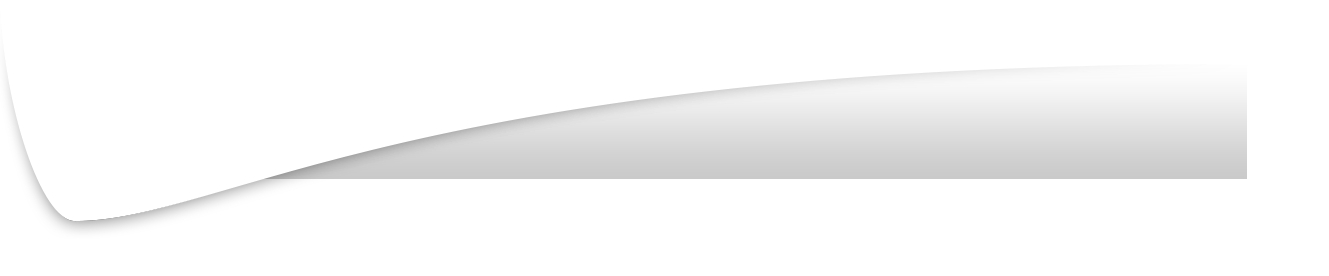 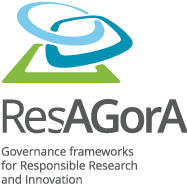 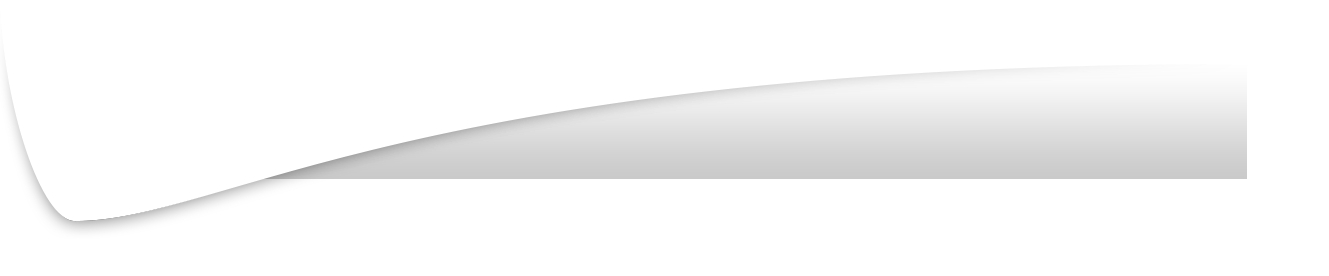 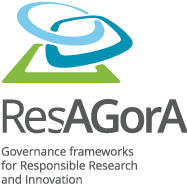 Workshop Program16 – 17 April  2015Amsterdam16 April 2015; Day 117 April 2015 - Day 211.00Welcome and Explaining the Purpose of the Workshop11.15Introduction of ParticipantsPhase 1. Exploring the experiences with responsible research and innovation in relation to funding strategiesPhase 1. Exploring the experiences with responsible research and innovation in relation to funding strategies11.35Session 1 (Small Groups)12.10Plenary12.30 Lunch break13.30Session 2 (Small Groups)14.15Short Break14.30Session 3 (Small Groups)15.00Group Presentation15.40Coffee breakPhase 2. Presenting dimensions and principles for responsible research and innovationPhase 2. Presenting dimensions and principles for responsible research and innovation16.10Session 4 (Input from Consortium)16.45Session 5 (Small Groups)17.10Plenary18.00End of Day 119.00DinnerPhase 3. Making effective use of RRI dimensions and principlesPhase 3. Making effective use of RRI dimensions and principlesPhase 3. Making effective use of RRI dimensions and principles9.00Session 7 (Presentation of Consortium, Recap of Day 1 followed by group work, Small groups)Session 7 (Presentation of Consortium, Recap of Day 1 followed by group work, Small groups)9.45Session 8 (Small Groups)Session 8 (Small Groups)10.30 Coffee breakCoffee break11.00Session 9 (Small Groups)Session 9 (Small Groups)11.35Plenary (Each group presents its findings)Plenary (Each group presents its findings)12.00Session 10: Reflection on findingsSession 10: Reflection on findings12.30 Lunch breakLunch breakPhase 4. Effectively practicing responsible research and innovation in relation to funding strategies Phase 4. Effectively practicing responsible research and innovation in relation to funding strategies 13.30Session 11: What support framework is needed to practice effectively RRI?Session 11: What support framework is needed to practice effectively RRI?14.30Coffee breakCoffee break15.00Session 12: Reflection on the workshopSession 12: Reflection on the workshop15.55ClosureClosure16.00End of WorkshopEnd of Workshop